                                                                       Учитель музыки Блохина М.В.Выявление музыкально - одаренных детейи методы работы с ними.Любому обществу нужны одаренные люди, и задача общества состоит в том, чтобы рассмотреть и развить способности всех его представителей. Одаренный ребенок - это ребенок, который выделяется яркими, очевидными иногда выдающимися достижениями в том или ином виде деятельности. Музыкальная одарённость, как правило, начинает проявлять себя очень рано. Очень многое зависит и от семьи, и от школы. Задача семьи  состоит в том, чтобы вовремя увидеть, разглядеть способности ребенка, задача школы — поддержать ребенка и развить его способности, подготовить почву для того, чтобы эти способности были реализованы. В нашем лицее  эта задача реализуется через определённую систему работы  - дополнительные занятия.Одарённые дети:имеют более высокие по сравнению с большинством остальных своих сверстников музыкальные способности, имеют доминирующую, активную музыкальную потребность;испытывают радость от выступления.В своей работе я уделяю большое внимание развитию у детей способности к пению. В методике обучения пению необходим индивидуальный подход к учащимся. Пение является эффективнейшим средством воспитания не только эстетического вкуса, но и инициативы, фантазии, творческих способностей детей, оно наилучшим образом содействует развитию музыкальных способностей (певческого голоса, чувства ритма, музыкальной памяти), развитию певческих навыках, содействует росту интереса к музыке, повышает эмоциональную и певческую культуру. Вокальная и хоровая техника совершенствуется в результате систематической, упорной работы над различным по форме и содержанию песенным материалом. Чтобы работа над музыкальным произведением приносила удовлетворение и радость, следует проводить ее живо и увлекательно. Только творческая атмосфера позволит ребенку по настоящему свободно передавать свои чувства и переживания и непроизвольно постигать тайны вокально-хорового искусства, а это значит, что открывается путь к скорейшему овладению и закреплению того или иного навыка. Дети, у которых выявляются ярко выраженные способности к вокальному исполнению, становятся солистами. С ними в дальнейшем также ведется индивидуальная работа. Формы работы с одаренными детьми:

·        индивидуальные уроки; .        выступления;               
·        конкурсы.Творчески подходя к развитию различных способностей у детей, учитель может помочь любому ребенку реализовать себя в будущем как яркую, творчески – одарённую личность.Основные музыкальные способности, которые необходимо развивать у детей:
- эмоциональный отклик на музыку; 
- способность к переживанию  музыкальных образов;
- способность к творческому восприятию музыки;
- музыкальный слух; 
- ладовое чувство;  
- чувство ритма;- формирование навыков сценического поведения.Музыкальная одарённость, как любая одарённость, это,  прежде всего природные задатки. Если свои музыкальные задатки человек развивает,  они превращаются в способности.  В высшей,  точки своего развития они становятся ТАЛАНТОМ. К этому прибавить трудолюбие ребёнка, родительское внимание, и умелые действия учителя, то результат будет позитивным. На что же должен обратить внимание педагог при работе с музыкально - одарёнными детьми?Прежде всего, надо постараться создать на уроке благоприятную моральную атмосферу взаимопонимания. Во время общения на уроках и на дополнительных занятиях, педагогу необходимо постоянно стимулировать ребёнка к творчеству во всех его проявлениях.В методике обучения эстрадному пению необходим индивидуальный подход к обучающимся. Пение в ансамбле является эффективнейшим средством воспитания не только эстетического вкуса, но и инициативы, фантазии, творческих способностей детей, оно наилучшим образом содействует развитию музыкальных способностей (певческого голоса, чувства ритма, музыкальной памяти), развитию певческих навыках, содействует росту интереса к музыке, повышает эмоциональную и вокально-эстрадную культуру. Вокальная  техника совершенствуется в результате систематической, упорной работы над различным по форме и содержанию песенным материалом. Чтобы работа над музыкальным произведением приносила удовлетворение и радость, следует проводить ее живо и увлекательно. Только творческая атмосфера позволит ребенку по настоящему свободно передавать свои чувства и переживания и непроизвольно постигать тайны вокально-эстрадного искусства, а это значит, что открывается путь к скорейшему овладению и закреплению того или иного навыка.Девиз моей  работы с детьми: «Радость совместного творчества». Радость познания и радость труда, радость концерта и преодоления очередной ступени к замечательному слову «ПОЛУЧИЛОСЬ». Развитие одарённой личности происходит через эмоциональную и интеллектуальную сферу ребёнка, средствами музыкального искусства. И неважно станет ли ученик певцом, композитором, главное, чтобы у него были сформированы трудолюбие, ответственность. Интерес к окружающему реальному миру, любовь к исполнению высокохудожественных произведений. И я хочу, чтобы в сердцах моих учеников, когда они подрастут, в их душах светился лучик добра, который мы смогли вместе зажечь на уроках музыки и занятиях вокального эстрадного ансамбля.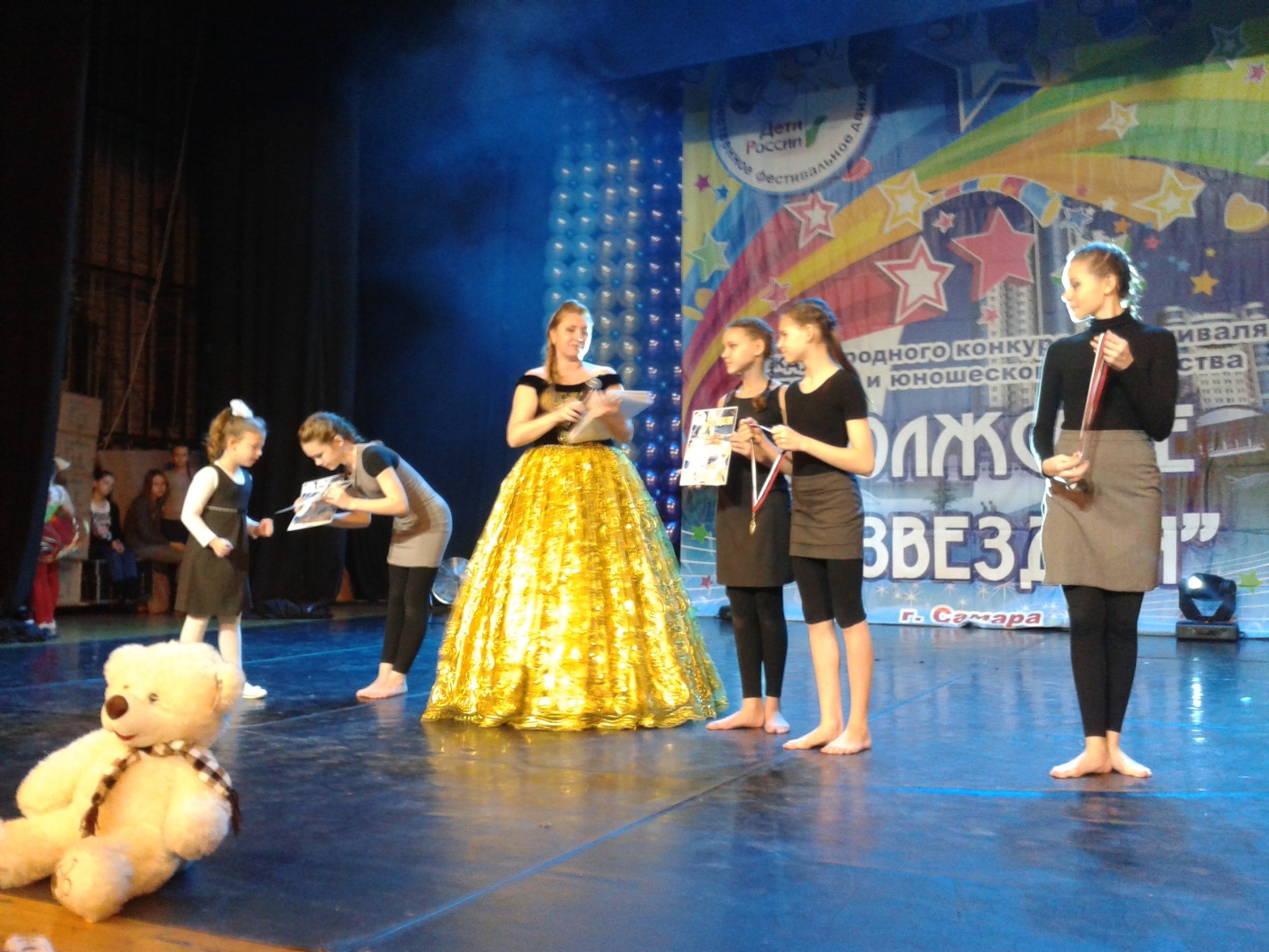 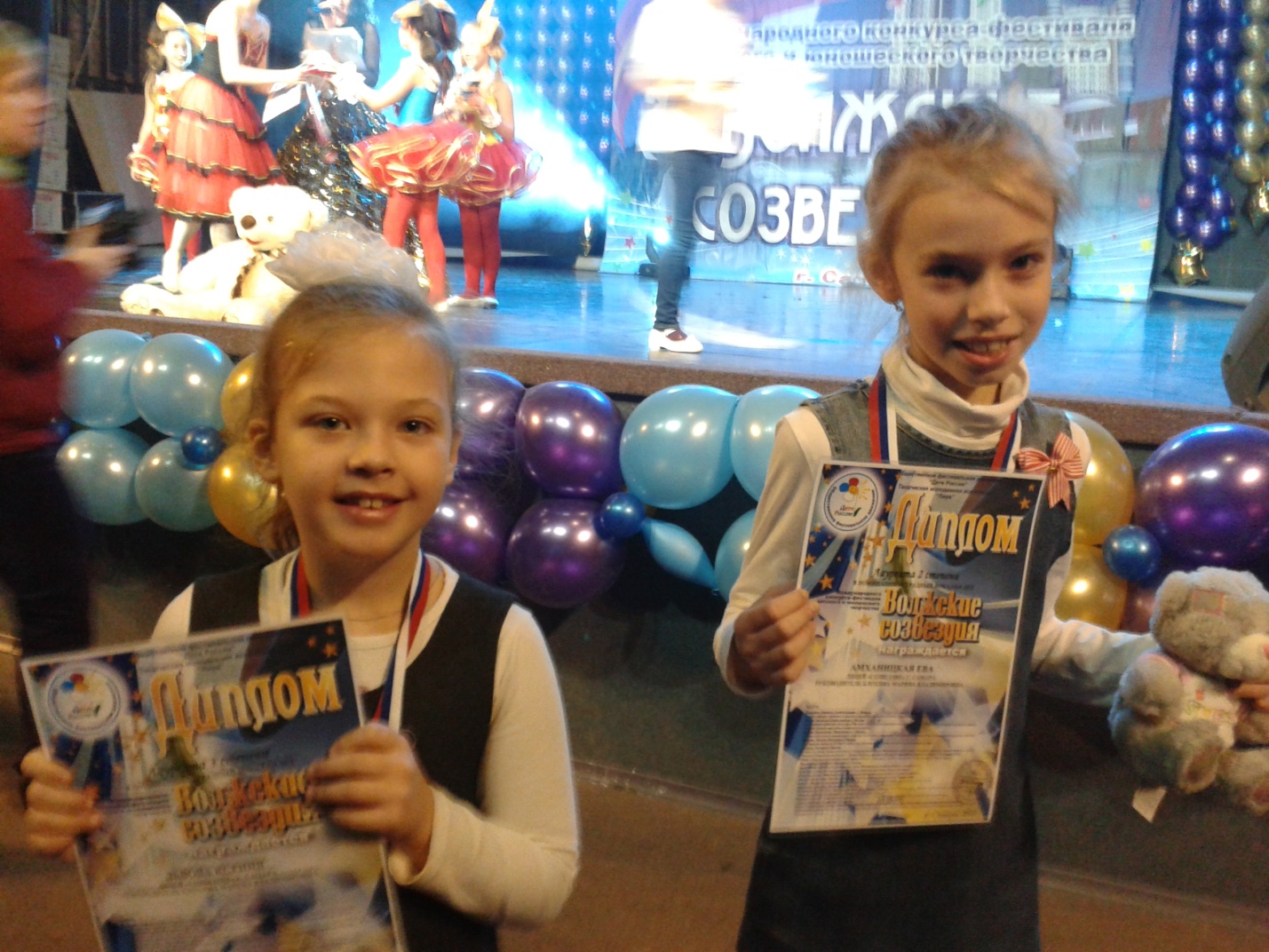 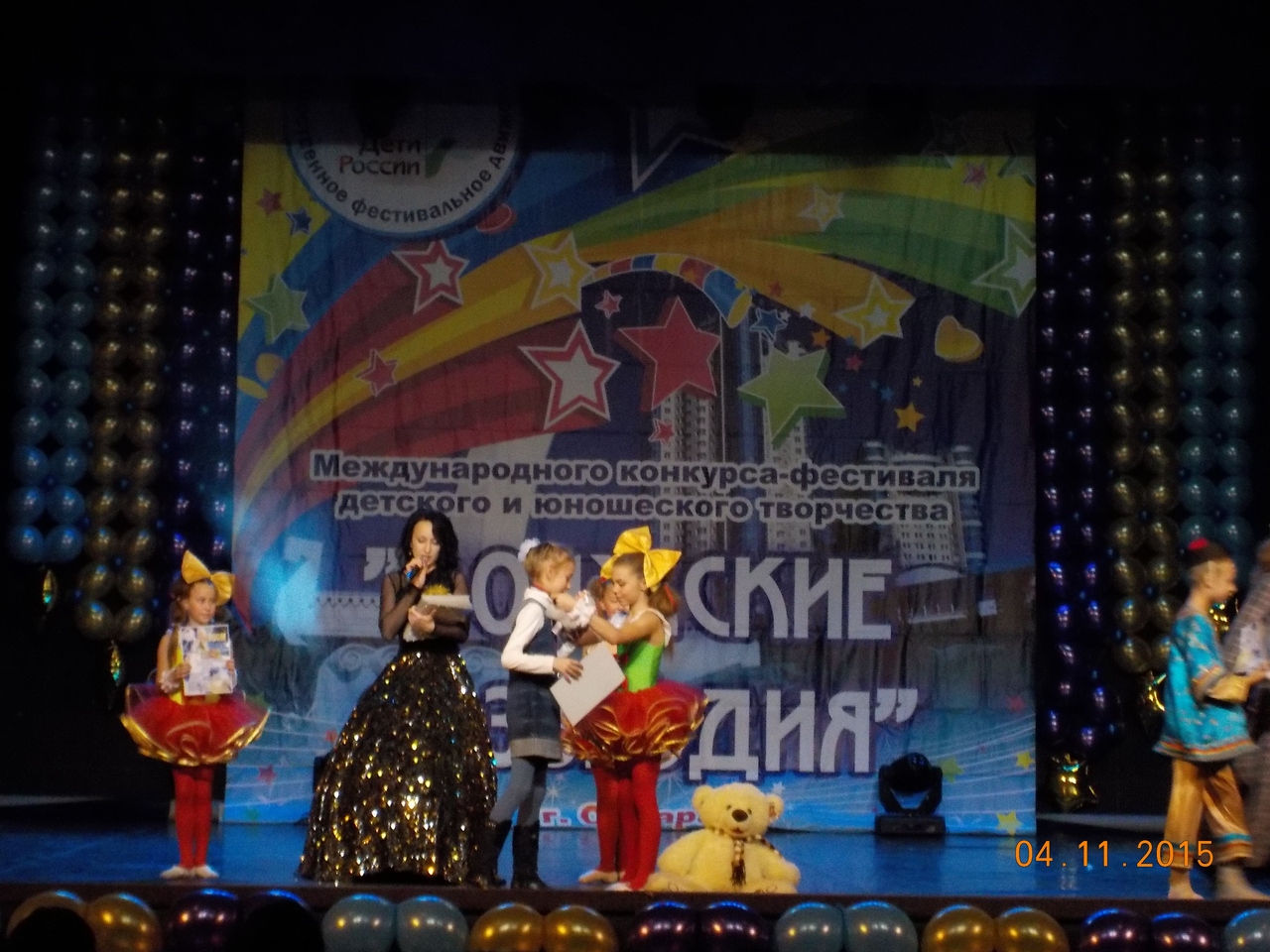 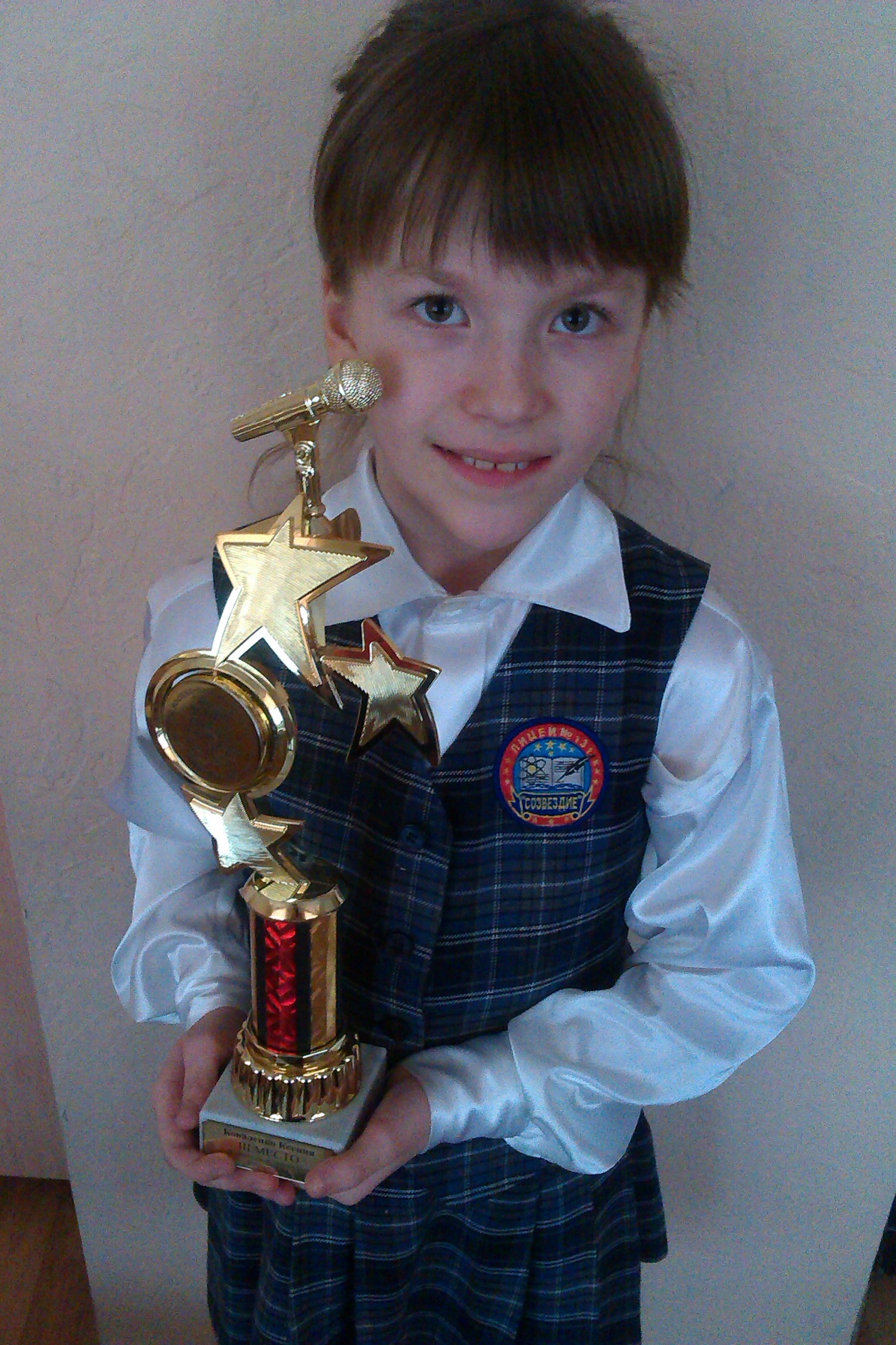 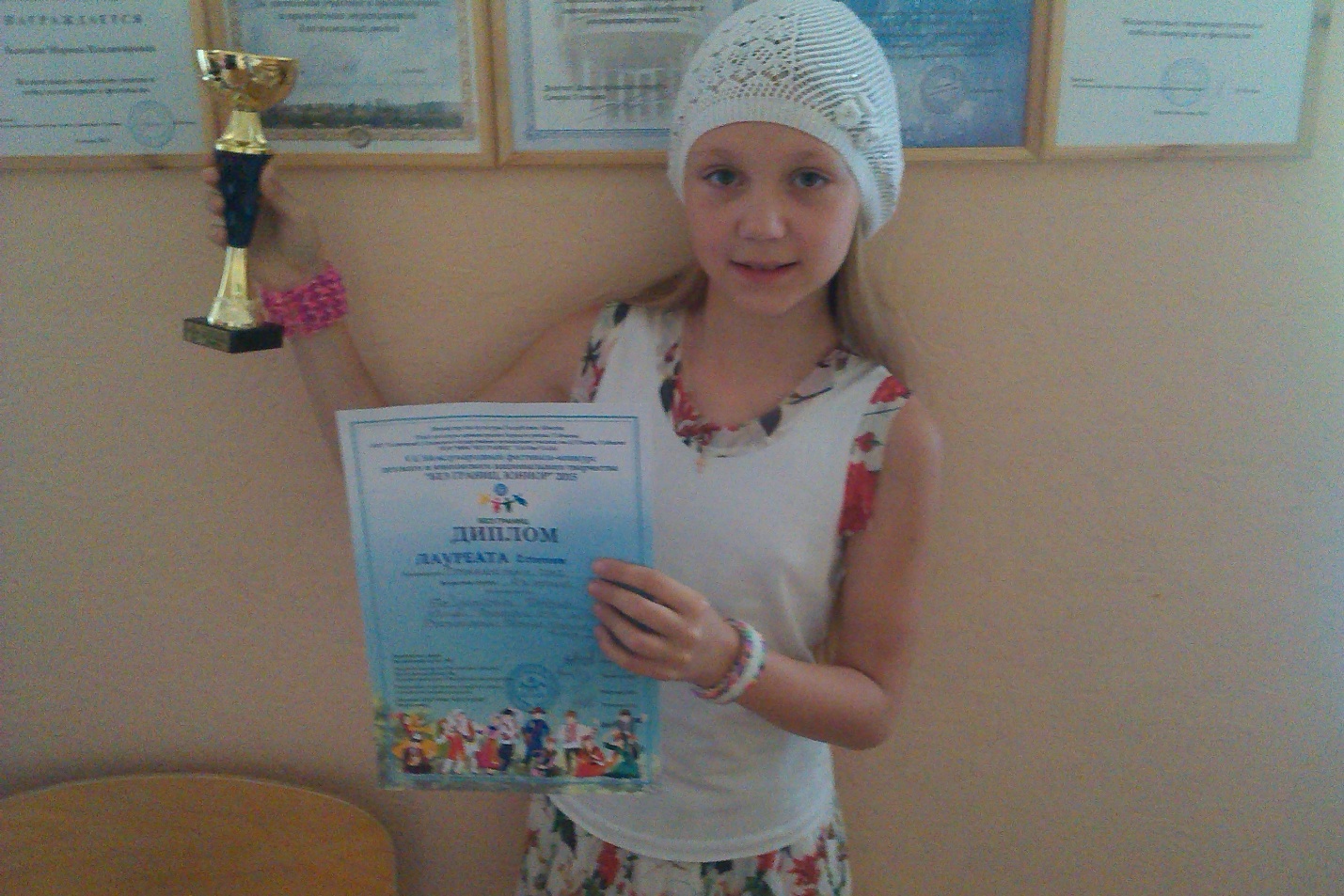 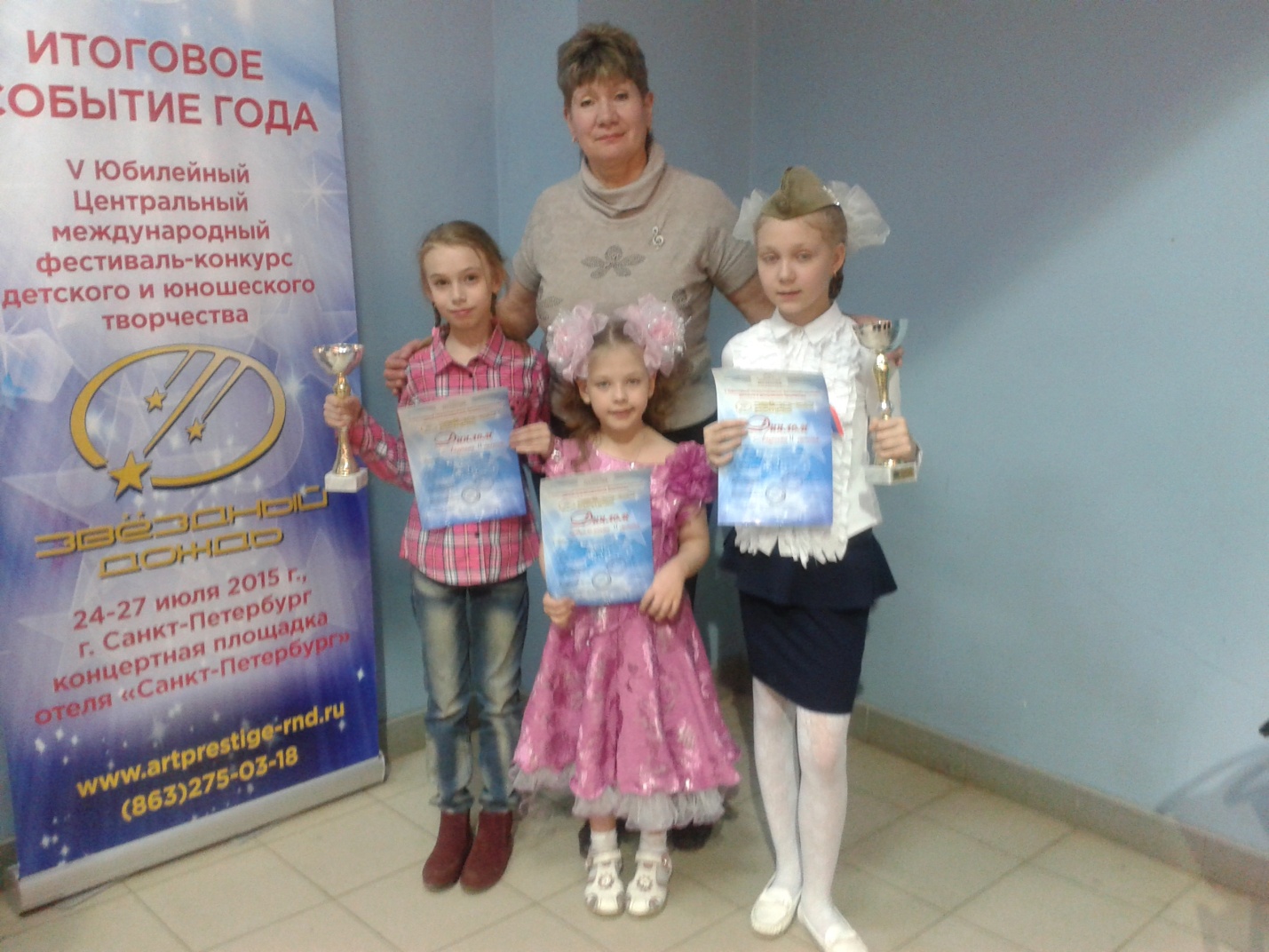 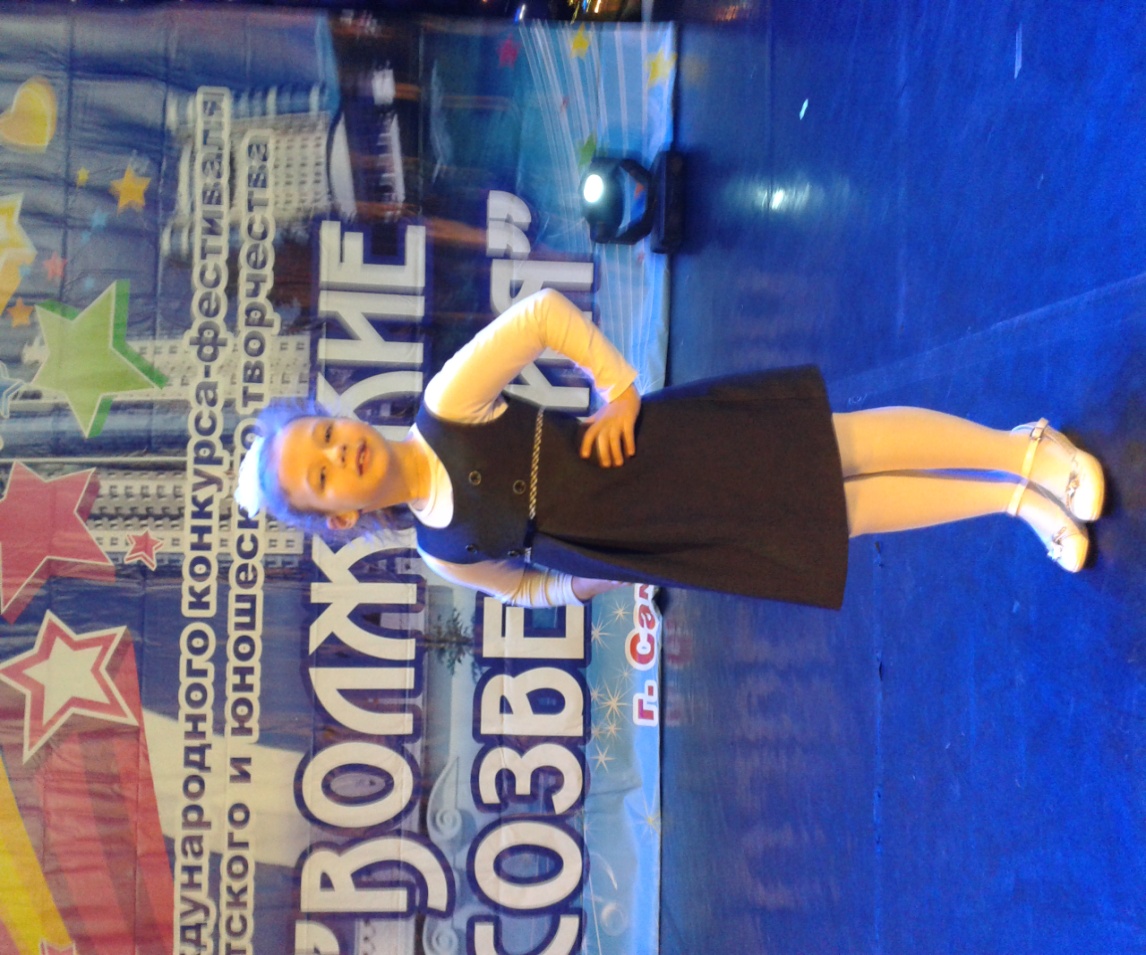 